Último episódio da primeira temporada do Toyotacast discute as Rotas Tecnológicas da indústria automotivaResponsabilidade ambiental e a inovação através das Rotas Tecnológicas na indústria automotiva em busca da neutralidade de carbono são destaques do episódioDécimo segundo capítulo conta com Eduardo Bennacchio, Gerente de Engenharia Experimental da Toyota, e Mauro Andreassa, Professor de pós-graduação do Instituto Mauá de Tecnologia (IMT)O último episódio da primeira temporada do Toyotacast, podcast da Toyota do Brasil, aborda um tema relevante para toda a indústria automotiva: Rotas tecnológicas no setor automotivo e como elas podem contribuir para a neutralidade de carbono. Por isso, para essa discussão, o convidado especial é Mauro Andreassa, professor de Pós-graduação do Instituto Mauá de Tecnologia (IMT), e pelo lado da Toyota, Eduardo Bennacchio, Gerente de Engenharia Experimental da marca, traz toda a experiência no desenvolvimento de novas tecnologias, tendo ele participado do desenvolvimento e implementação da tecnologia híbrida flex no Brasil. Tecnologia, sustentabilidade e futuro permeiam a discussão deste episódio que encerra a primeira temporada do Toyotacast. Os convidados trazem suas visões sobre os caminhos da indústria para a descarbonização e as diferentes tecnologias existentes e disponíveis no mercado, estimulando o debate a respeito da eletrificação e mostrando que a Toyota busca oferecer soluções amplas e diversificadas, considerando a realidade e a infraestrutura das regiões em que atua, oferecendo assim a tecnologia que melhor se adequa às necessidades de cada mercado.O Toyotacast pode ser acessado pelo Spotify, Deezer, Google Podcasts e YouTube Music. Ao longo de 12 episódios, este canal de comunicação proprietário da Toyota abordou temas corporativos atuais, sempre com convidados e porta-vozes especialistas para endereçar as questões como mobilidade, sustentabilidade, inovação, diversidade e inclusão. Para quem ainda não ouviu os episódios anteriores, basta clicar aqui. Para conferir mais novidades é só assinar o Toyotacast nas principais plataformas de streaming. _______________________________________________________________________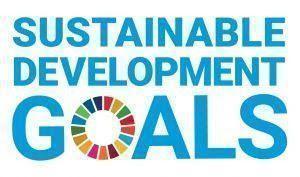 A Toyota Motor Corporation trabalha para desenvolver e fabricar produtos de alta qualidade, seguros e inovadores, além de serviços que criem felicidade, ao oferecer mobilidade para todos. Acreditamos que a verdadeira conquista vem ao suportar nossos clientes, parceiros, colaboradores e as comunidades onde estamos inseridos. Desde a nossa fundação, em 1937, aplicamos nossos “Princípios” na busca de uma sociedade mais inclusiva, sustentável e segura. Hoje, ao nos transformar em uma empresa de mobilidade que desenvolve tecnologias conectadas, automatizadas, compartilhadas e eletrificadas, nos mantemos fiéis aos nossos “Princípios”, e também a muitos dos Objetivos de Desenvolvimento Sustentável da ONU, para contribuir com um mundo melhor, onde todos são livres para se locomover.Sobre a Toyota do BrasilA Toyota do Brasil está presente no País há mais de 60 anos. Possui quatro unidades produtivas, localizadas em Indaiatuba, Sorocaba, Porto Feliz e São Bernardo do Campo, todas no Estado de São Paulo, e emprega mais de 5 mil pessoas. Em 2020, lançou a KINTO, sua nova empresa de mobilidade, para oferecer serviços como aluguel de carros e gestão de frotas a uma sociedade em transformação. Também reforçou sua marca GAZOO, por meio de iniciativas que desafiam a excelência de seus veículos. Tem como missão produzir felicidade em larga escala e, para tanto, está comprometida em desenvolver carros cada vez melhores e mais seguros, além de avançar nas soluções de mobilidade. A empresa contribui com a sociedade, por meio do próprio negócio, com ações que visam diminuir o risco de acidentes, melhorar o tráfego de veículos e aumentar o uso de energias renováveis, e também por ser uma boa cidadã corporativa. Junto com a Fundação Toyota do Brasil, tem iniciativas que repercutem nos 17 Objetivos de Desenvolvimento Sustentável da ONU. Mais informações: www.toyota-global.com e www.toyota.com.br.Mais informaçõesToyota do Brasil – Departamento de ComunicaçãoRafael Borges – coordenador de Comunicação e Imprensa – (11) 98684-8619 – raborges@toyota.com.br Kelly Buarque – kbuarque@toyota.com.br Kessia Santos – kosantos@toyota.com.brRPMA Comunicaçãotoyota@rpmacomunicacao.com.br Guilherme Magna - (11) 98600-8988Leonardo de Araujo - (11) 96084-0473Raphaella Abrahão - (11) 94188-7017Fernando Irribarra – (11) 97418-3710Tel.: 11 5501-4655www.rpmacomunicacao.com.br  